ГУБЕРНАТОР АСТРАХАНСКОЙ ОБЛАСТИПОСТАНОВЛЕНИЕот 3 августа 2009 г. N 376О СОЗДАНИИ КООРДИНАЦИОННОГО СОВЕТА ПО ДЕЛАМ ИНВАЛИДОВИ ВЕТЕРАНОВ ПРИ ГУБЕРНАТОРЕ АСТРАХАНСКОЙ ОБЛАСТИВ соответствии с Постановлением Губернатора Астраханской области от 23.05.2005 N 349 "О совещательных органах при Губернаторе Астраханской области", в целях проведения единой государственной политики в области социальной защиты инвалидов, а также обеспечения координации деятельности исполнительных органов Астраханской области с общественными объединениями и иными организациями по решению проблем инвалидности и инвалидов постановляю:(в ред. Постановления Губернатора Астраханской области от 29.07.2022 N 78)1. Создать координационный совет по делам инвалидов и ветеранов при Губернаторе Астраханской области.(в ред. Постановления Губернатора Астраханской области от 04.07.2011 N 241)2. Утвердить прилагаемые Положение о координационном совете по делам инвалидов и ветеранов при Губернаторе Астраханской области и его состав.(в ред. Постановления Губернатора Астраханской области от 04.07.2011 N 241)3. Агентству связи и массовых коммуникаций Астраханской области (Зайцева М.А.) опубликовать настоящее Постановление в средствах массовой информации.4. Постановление вступает в силу со дня его подписания.И.о. Губернатора Астраханской областиК.А.МАРКЕЛОВУтвержденоПостановлением ГубернатораАстраханской областиот 3 августа 2009 г. N 376ПОЛОЖЕНИЕО КООРДИНАЦИОННОМ СОВЕТЕ ПО ДЕЛАМ ИНВАЛИДОВ ИВЕТЕРАНОВ ПРИ ГУБЕРНАТОРЕ АСТРАХАНСКОЙ ОБЛАСТИ1. Общие положения1.1. Координационный совет по делам инвалидов и ветеранов при Губернаторе Астраханской области (далее - координационный совет) - постоянно действующий коллегиальный совещательный орган, обеспечивающий условия для реализации Губернатором Астраханской области своих полномочий по проведению на территории Астраханской области социальной политики, реализации государственных программ, планов и мероприятий по улучшению социально-экономического положения инвалидов и ветеранов.(в ред. Постановлений Губернатора Астраханской области от 04.07.2011 N 241, от 13.04.2015 N 27)1.2. Правовую основу деятельности координационного совета составляют Конституция Российской Федерации, федеральные законы, указы и распоряжения Президента Российской Федерации, постановления и распоряжения Правительства Российской Федерации, Устав Астраханской области, законы Астраханской области, постановления и распоряжения Губернатора и Правительства Астраханской области и настоящее Положение.2. Основные задачи и функции координационного совета2.1. Основной задачей координационного совета является разработка и внесение Губернатору Астраханской области предложений и рекомендаций по согласованности действий исполнительных органов Астраханской области с территориальными органами федеральных органов исполнительной власти, органами местного самоуправления Астраханской области, организациями независимо от организационно-правовых форм по вопросам социальной поддержки ветеранов и инвалидов, предоставления им равных с другими гражданами возможностей в реализации конституционных прав и свобод, коллегиального рассмотрения вопросов по формированию и проведению региональной политики по профилактике инвалидности, социальной, медицинской и трудовой реабилитации инвалидов.(в ред. Постановлений Губернатора Астраханской области от 04.07.2011 N 241, от 29.07.2022 N 78)2.2. Координационный совет для реализации возложенных на него задач осуществляет следующие функции:2.2.1. Участвует в подготовке и принятии решений, затрагивающих интересы инвалидов и ветеранов.(в ред. Постановления Губернатора Астраханской области от 04.07.2011 N 241)2.2.2. Принимает участие в разработке и реализации государственных программ, касающихся социальной защиты инвалидов и ветеранов.(в ред. Постановлений Губернатора Астраханской области от 04.07.2011 N 241, от 16.07.2013 N 53, от 13.04.2015 N 27)2.2.3. Разрабатывает и вносит на рассмотрение Губернатора Астраханской области предложения по:- организации работы по профилактике инвалидности, реабилитации инвалидов и обеспечению им равных возможностей с другими гражданами;- повышению эффективности медицинской, профессиональной и социальной реабилитации инвалидов;- обеспечению беспрепятственного доступа инвалидов к социальной инфраструктуре;- совершенствованию дошкольного, начального общего, основного общего, среднего общего образования инвалидов;(в ред. Постановления Губернатора Астраханской области от 13.04.2015 N 27)- совершенствованию материального обеспечения и социально-бытового обслуживания инвалидов;- созданию инвалидам условий для реализации права на труд и обеспечения их занятости;- созданию инвалидам условий для полноценного отдыха, активного занятия спортом и посещения учреждений культуры;- улучшению социально-экономического положения ветеранов, повышению качества и доступности предоставляемых им мер социальной поддержки и государственных услуг.(абзац введен Постановлением Губернатора Астраханской области от 04.07.2011 N 241)2.2.4. Выявляет вопросы, требующие неотложного решения в сфере профилактики инвалидности, реабилитации инвалидов и обеспечения им равных возможностей, и вносит на рассмотрение Губернатора Астраханской области соответствующие предложения и рекомендации.2.2.5. Анализирует эффективность реализации государственных программ, планов и мероприятий по решению проблем инвалидов, деятельность органов государственной власти Астраханской области, органов местного самоуправления Астраханской области, организаций, а также общественных объединений, участвующих в решении указанных проблем инвалидов.(в ред. Постановлений Губернатора Астраханской области от 04.07.2011 N 241, от 13.04.2015 N 27)2.2.6. Анализирует и обобщает предложения организаций и граждан, оказывает содействие в реализации их инициативы.2.3. Для осуществления своих функций координационный совет вправе:- заслушивать необходимую информацию руководителей исполнительных органов Астраханской области и организаций;(в ред. Постановления Губернатора Астраханской области от 29.07.2022 N 78)- запрашивать в установленном порядке от исполнительных органов Астраханской области и организаций информацию по вопросам, отнесенным к их компетенции;(в ред. Постановления Губернатора Астраханской области от 29.07.2022 N 78)- привлекать специалистов исполнительных органов Астраханской области, общественных объединений и организаций в установленном порядке для участия в подготовке решений по вопросам, входящим в компетенцию координационного совета.(в ред. Постановления Губернатора Астраханской области от 29.07.2022 N 78)2.4. Координационный совет, выполняя возложенные на него функции, взаимодействует с:- Думой Астраханской области - в целях обеспечения согласованности действий по подготовке законодательных актов по вопросам улучшения социально-экономического положения ветеранов и инвалидов, профилактики инвалидности и их реабилитации;- исполнительными органами Астраханской области - в целях согласования действий по реализации государственной политики, государственных программ, планов и мероприятий по решению проблем инвалидов и ветеранов.(в ред. Постановлений Губернатора Астраханской области от 13.04.2015 N 27, от 29.07.2022 N 78)(п. 2.4 в ред. Постановления Губернатора Астраханской области от 04.07.2011 N 241)3. Организация работы координационного совета3.1. Координационный совет формируется на представительной основе в составе председателя координационного совета, заместителей председателя, секретаря и членов координационного совета.3.2. Членами координационного совета могут быть представители соответствующих исполнительных органов Астраханской области, а также (по согласованию) представители иных органов государственной власти и местного самоуправления, организаций, общественных объединений, ученые, специалисты и общественные деятели.(в ред. Постановления Губернатора Астраханской области от 29.07.2022 N 78)3.3. Члены координационного совета осуществляют свою деятельность на общественных началах и принимают личное участие в заседаниях без права замены.3.4. Председатель координационного совета:- осуществляет общее руководство деятельностью координационного совета;- определяет место и время проведения заседаний координационного совета;- председательствует на заседаниях координационного совета;- формирует на основе предложений членов координационного совета план работы координационного совета и повестку дня его очередного заседания;- дает поручения членам координационного совета и секретарю координационного совета;- подписывает протоколы заседаний координационного совета.3.5. Секретарь координационного совета:- обеспечивает подготовку проекта плана работы координационного совета, составляет проект повестки дня его заседания, организует подготовку материалов к заседаниям координационного совета, а также проектов соответствующих решений;- информирует членов координационного совета о месте, времени проведения и повестке дня очередного заседания координационного совета, обеспечивает их необходимыми материалами;- подписывает протоколы заседаний координационного совета;- несет ответственность за обеспечение деятельности координационного совета;- исполняет иные поручения председателя координационного совета.3.6. Члены координационного совета вносят предложения по плану работы координационного совета, повестке дня его заседания и порядку обсуждения вопросов, участвуют в подготовке материалов к заседаниям координационного совета, а также проектов его решений. Члены координационного совета не вправе делегировать свои полномочия другим лицам.3.7. Член совета имеет право:- принимать участие в подготовке вопросов, вносимых на рассмотрение совета;- получать информацию от председателя и секретаря совета по вопросам, отнесенным к его ведению;- представлять свое мнение по обсуждаемому вопросу в письменном виде, если он не может участвовать в заседании совета.3.8. Для оперативной и качественной подготовки материалов, проектов решений координационный совет может создавать постоянные и временные рабочие группы с привлечением экспертов и консультантов.3.9. Организационно-техническое обеспечение деятельности координационного совета осуществляется министерством социального развития и труда Астраханской области.3.10. Порядок участия в заседании координационного совета иных лиц определяется координационным советом самостоятельно.4. Порядок работы координационного совета4.1. Заседания координационного совета проводятся регулярно один раз в полугодие. По решению председателя координационного совета могут проводиться внеочередные заседания координационного совета. Заседание считается правомочным, если на нем присутствует две трети от общего числа членов координационного совета.(в ред. Постановлений Губернатора Астраханской области от 04.07.2011 N 241, от 16.07.2013 N 53)4.2. Решения координационного совета принимаются на его заседании путем обсуждения.(в ред. Постановления Губернатора Астраханской области от 13.04.2015 N 27)4.3. Решения координационного совета носят рекомендательный характер и оформляются протоколом, который подписывают председатель и секретарь координационного совета.5. Заключительные положенияИзменение состава координационного совета и его упразднение осуществляются по решению Губернатора Астраханской области в соответствии с законодательством Российской Федерации.(в ред. Постановления Губернатора Астраханской области от 13.04.2015 N 27)УтвержденПостановлением ГубернатораАстраханской областиот 3 августа 2009 г. N 376СОСТАВКООРДИНАЦИОННОГО СОВЕТА ПО ДЕЛАМ ИНВАЛИДОВ ИВЕТЕРАНОВ ПРИ ГУБЕРНАТОРЕ АСТРАХАНСКОЙ ОБЛАСТИ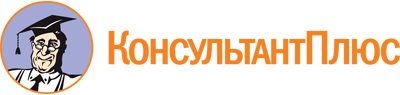 Постановление Губернатора Астраханской области от 03.08.2009 N 376
(ред. от 30.03.2023)
"О создании координационного совета по делам инвалидов и ветеранов при Губернаторе Астраханской области"Документ предоставлен КонсультантПлюс

www.consultant.ru

Дата сохранения: 02.06.2023
 Список изменяющих документов(в ред. Постановлений Губернатора Астраханской областиот 05.04.2010 N 112, от 05.07.2010 N 274, от 30.08.2010 N 359,от 04.07.2011 N 241, от 14.12.2012 N 430, от 16.07.2013 N 53,от 13.04.2015 N 27, от 06.08.2015 N 66, от 09.03.2016 N 13,от 05.04.2017 N 35, от 19.01.2018 N 3, от 13.12.2018 N 104,от 10.07.2019 N 55, от 02.03.2020 N 36, от 27.07.2020 N 85,от 24.03.2021 N 20, от 14.02.2022 N 12, от 29.07.2022 N 78,от 13.12.2022 N 167, от 30.03.2023 N 34)Список изменяющих документов(в ред. Постановлений Губернатора Астраханской областиот 05.07.2010 N 274, от 04.07.2011 N 241,от 16.07.2013 N 53, от 13.04.2015 N 27, от 29.07.2022 N 78)Список изменяющих документов(в ред. Постановлений Губернатора Астраханской областиот 14.02.2022 N 12, от 29.07.2022 N 78, от 13.12.2022 N 167,от 30.03.2023 N 34)Бабушкин И.Ю.-Губернатор Астраханской области, председатель координационного советаКнязев О.А.-вице-губернатор - председатель Правительства Астраханской области, заместитель председателя координационного советаГорина И.В.-заместитель председателя Правительства Астраханской области, заместитель председателя координационного советаЗаплавнов Д.М.-министр социального развития и труда Астраханской области, заместитель председателя координационного советаЛаврушина И.А.-начальник отдела реализации государственной политики по защите прав ветеранов и инвалидов и по взаимодействию с общественными объединениями управления организации социального обслуживания министерства социального развития и труда Астраханской области, секретарь координационного советаЧлены координационного совета:Члены координационного совета:Члены координационного совета:Азизов Р.А.-руководитель агентства по занятости населения Астраханской областиБорисова Т.Н.-председатель Астраханского регионального отделения Общероссийской общественной организации инвалидов "Всероссийское общество глухих" (по согласованию)Бочкарева Н.А.-управляющий филиалом "Астраханский" федерального государственного унитарного предприятия "Московское протезно-ортопедическое предприятие" Министерства труда и социальной защиты Российской Федерации (по согласованию)Вершков А.Н.-генеральный директор общества с ограниченной ответственностью "Астраханское предприятие "Дельта" (по согласованию)Гулина Н.М.-председатель Астраханской региональной общественной организации по оказанию помощи детям-инвалидам и их семьям (по согласованию)Давыденкова С.В.-начальник управления организации социального обслуживания министерства социального развития и труда Астраханской областиЖулинский Д.В.-заместитель начальника управления по внутренней политике администрации Губернатора Астраханской областиИванова И.В.-начальник управления по связям с общественностью администрации муниципального образования "Городской округ город Астрахань" (по согласованию)Ирдеева И.В.-председатель комитета Думы Астраханской области по социальной политике (по согласованию)Казимиров В.В.-член Астраханского регионального отделения Общероссийской общественной организации "Офицеры России" (по согласованию)Калиниченко А.Е.-первый заместитель министра образования и науки Астраханской областиКапралов Д.В.-министр строительства и жилищно-коммунального хозяйства Астраханской областиКириллов Р.В.-председатель Астраханской региональной общественной организации инвалидов войны в Афганистане (по согласованию)Кодюшев С.Е.-управляющий Отделением Фонда пенсионного и социального страхования Российской Федерации по Астраханской области (по согласованию)Лимонов Р.М.-президент Астраханской региональной общественной организации "Федерация спорта глухих, спорта слепых, спорта лиц с интеллектуальными нарушениями и спорта лиц с поражением ОДА" (по согласованию)Мартынов И.А.-председатель Думы Астраханской области (по согласованию)Николаев А.А.-начальник управления лицензирования, ведомственного контроля качества и обращения граждан министерства здравоохранения Астраханской областиОрлов Н.В.-председатель Астраханской региональной организации Общероссийской общественной организации "Всероссийское общество инвалидов" (по согласованию)Прокофьева О.Н.-министр культуры Астраханской областиРоманов А.Я.-председатель Астраханской областной организации Общероссийской общественной организации инвалидов "Всероссийское ордена Трудового Красного Знамени общество слепых" (по согласованию)Спицын А.В.-Уполномоченный по правам человека в Астраханской области (по согласованию)Старенко В.М.-председатель Астраханской региональной общественной организации инвалидов и стомированных больных "СТОМАСТ" (по согласованию)Старков П.И.-руководитель Астраханской региональной общественной организации инвалидов Союз "Чернобыль" (по согласованию)Стародубова Е.Б.-и.о. руководителя федерального казенного учреждения "Главное бюро медико-социальной экспертизы по Астраханской области" Министерства труда и социальной защиты Российской Федерации (по согласованию)Умерова А.Р.-руководитель территориального органа Федеральной службы по надзору в сфере здравоохранения по Астраханской области (по согласованию)Червоткина О.В.-председатель Астраханского областного общественного фонда инвалидов с эндокринными заболеваниями (по согласованию)Хорьков А.Л.-член Астраханского регионального отделения Всероссийской общественной организации ветеранов "Боевое братство" (по согласованию)Щепихин М.Б.-председатель Астраханского регионального отделения Всероссийской общественной организации ветеранов (пенсионеров) войны, труда, Вооруженных Сил и правоохранительных органов (по согласованию)